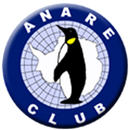 ANARE CLUB Inc.APPLICATION FORM FOR APPOINTMENT AS THECLUB’S BERTH REPRESENTATIVE(To be completed in reference to the Terms and Conditions for the Selection & Appointmentof Club Berth Applicants, to be submitted to the Club Secretary by the 30 June each year.)1. PERSONAL DETAILS Name ……………………………………………………………………………………………………Date of Birth:.…./..…/…... Address………………………………………………………………………………………………………… postcode …………………Email address………………………………………………………@………………………………………………………………………Home phone …………/…………………………………………        Mobile phone ………………………………………………2. ANTARCTIC SERVICE Please list type of service, when, where, and role ----------------------------------------------------------------------------------------------------------------------------------------------------------------------------------------------------------------------------------------------------------------------------------------------------------------------------------------------------------------------------------------------------------------------------------------------------3. ANARE Club SERVICE Please list time spent on State Branch and/or National Council and any other related Club service activities.-------------------------------------------------------------------------------------------------------------------………………………………………………………………………………………………….…………………………………………………………………………………………………….…4. APPLICANT’S GENERAL STATEMENT When composing their formal statement, applicants should, inter alia, address the selection criteria set out in paragraphs 5 of the Terms and Conditions document and include your views about the role and activities of the Club Berth representative during the voyage. Please limit your response to no more than one A4 page. ---------------------------------------------------------------------------------------------------------------------------------------------------------------------------------------------------------------------------------------------------------------------------------------------------------------------------------------------------------------------------------5. REFEREES Please arrange for three persons to submit written relevant referee’s reports addressing selection criteria to be received by the Secretary by the due date. Please list the names and contact details of your referees and include how long you have known the referee and in what capacity. The Selection Committee will not ordinarily contact your referees, but rely on their written reports. ……………………………………………………………………………………………………………...………………………………………………………………………………………………………………………………………………………………………………………………………………………6. ENDORSEMENT OF APPLICATION by Branch President.  (For members in a State or Territory where no Branch exists – endorsement by a National Councilor) Please contact your relevant Branch President and arrange for his/her endorsement and for any comments. Name:……………………………………………………………………………………Branch;…………………………………………………………………………………..Signature:……………………………………………………. Date ……/……/20……..7. APPLICANT’S SIGNATUREI confirm that the above information and that contained in any attachments, is true and correct.Signed ………………………………………………………….Date .……/……/20…….Applications, including referee’s written reports to be submitted either by email to the Club Secretary at secretary@anareclub.org.au OR by post to ANARE Club, GPO Box 2534, Melbourne, Vic 3001 by 30 June. 